RESOLUTION DECLARING YOUR COUNTY TO BE A SECOND AMENDMENT SANCTUARY COUNTY

WHEREAS, the right of the people to keep and bear arms is guaranteed as an individual right under the Second Amendment to the United States Constitution, “A well regulated Militia, being necessary to the security of a free State, the right of the people to keep and bear Arms, shall not be infringed." and

WHEREAS, the right of the people to keep and bear arms for defense of life, liberty, and property is regarded as an inalienable right by the people of YOUR County, Iowa; and

WHEREAS, the people of YOUR County, Iowa derive economic benefit from all lawful forms of firearms recreation, hunting, and shooting conducted within YOUR County using all types of firearms allowable under the United States Constitution and the laws of the State of Iowa; and

WHEREAS, the YOUR County Board of Supervisors was elected to represent the citizens of YOUR County, and have sworn by their Oath of Office to uphold the United States Constitution and the Constitution of the State of Iowa; and

WHEREAS, Iowa State Senators and State Representatives have also sworn by their Oath of Office to uphold the United States Constitution and the Constitution of the State of Iowa; and

WHEREAS, legislation is currently being considered and expected to be proposed by both the Iowa State Legislature and Federal Legislature that potentially seeks to infringe on the constitutionally protected right of citizens to keep and bear arms; and

WHEREAS, it is desirable to declare that YOUR County is a Second Amendment Sanctuary County, as YOUR County opposes the enactment of any legislation that would infringe upon the constitutional right of the people of YOUR County to keep and bear arms.

NOW, THEREFORE, BE IT RESOLVED that the YOUR County Board of Supervisors hereby declares YOUR County to be a Second Amendment Sanctuary County, and hereby states its opposition to the enactment of any legislation that would infringe upon the constitutional right of the people of YOUR County to keep and bear arms.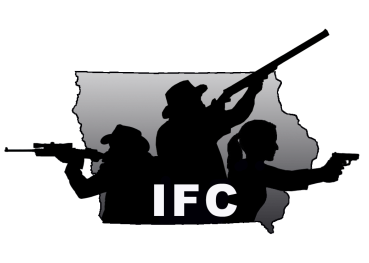 Iowa Firearms CoalitionDefending your Second Amendment rights in IowaP.O. Box 310, Moville, Iowa 51039                                         www.iowafc.orgP.O. Box 310, Moville, Iowa 51039                                         www.iowafc.org